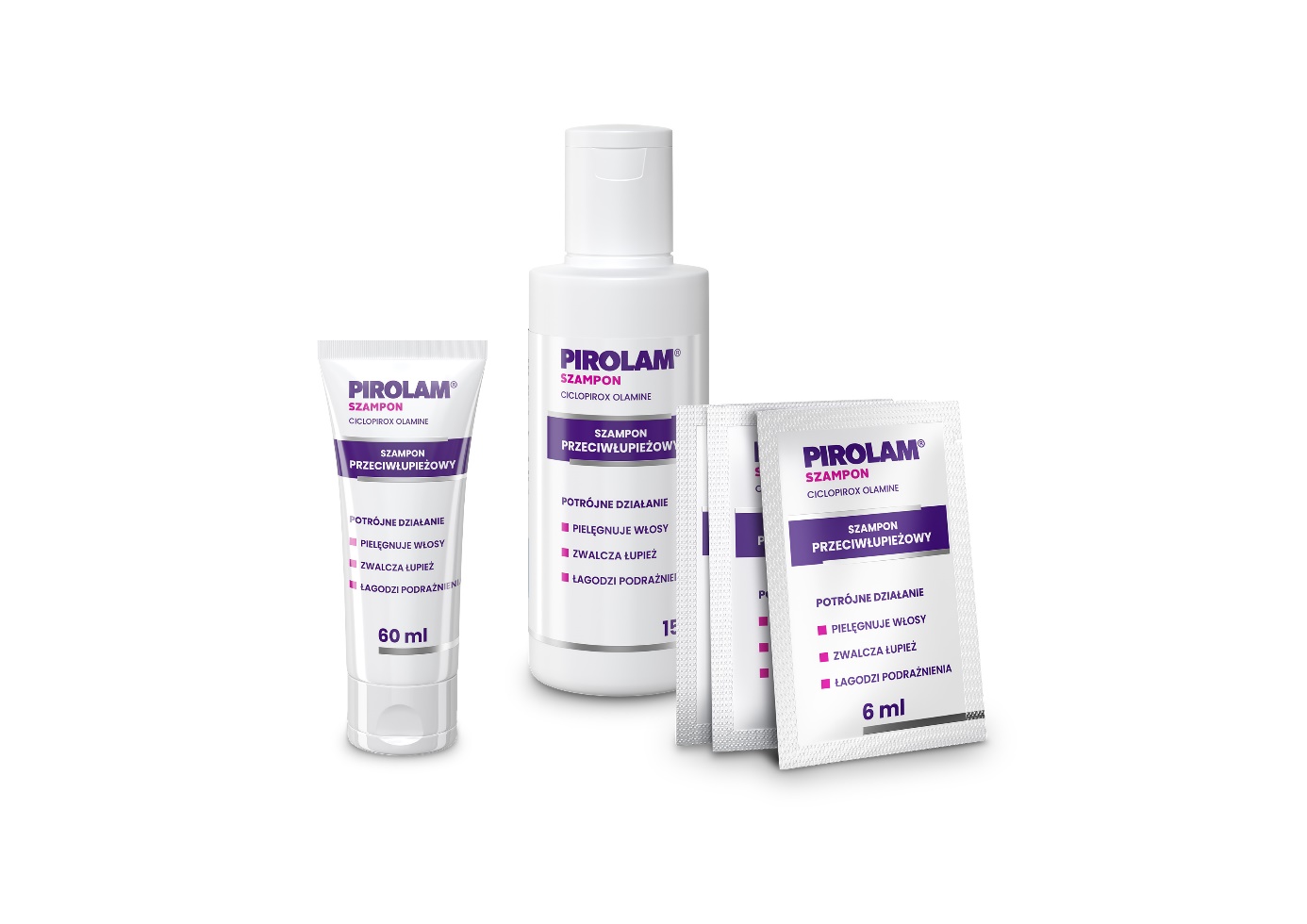 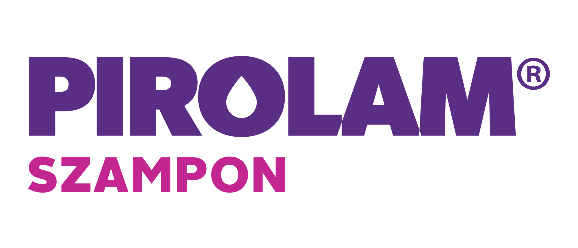 90% użytkowników potwierdza, że ZWALCZA ŁUPIEŻ*Formuła oparta na cyklopiroksolaminie i klimbazolu o sprawdzonym działaniu przeciwłupieżowym.*Badanie konsumenckie TestMeToo przeprowadzone dla szamponu przeciwłupieżowego Pirolam w 12/2017. Badanie przeprowadzone na łącznej grupie 1025 osób.
